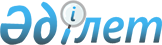 О внесении изменений в приказ Министра здравоохранения Республики Казахстан от 30 июня 2017 года № 478 "Об утверждении Правил и сроков исчисления (удержания) и перечисления отчислений и (или) взносов на обязательное социальное медицинское страхование и Правил осуществления возврата плательщикам излишне (ошибочно) зачисленных сумм отчислений, взносов и (или) пени за несвоевременную и (или) неполную уплату отчислений и (или) взносов"Приказ Министра здравоохранения Республики Казахстан от 27 февраля 2021 года № ҚР ДСМ-21. Зарегистрирован в Министерстве юстиции Республики Казахстан 2 марта 2021 года № 22285
      В соответствии c подпунктом 1) статьи 11, подпунктом 2) пункта 1 статьи 17 и статьей 33 Закона Республики Казахстан от 16 ноября 2015 года "Об обязательном социальном медицинском страховании" ПРИКАЗЫВАЮ:
      1. Внести в приказ Министра здравоохранения Республики Казахстан от 30 июня 2017 года № 478 "Об утверждении Правил и сроков исчисления (удержания) и перечисления отчислений и (или) взносов на обязательное социальное медицинское страхование и Правил осуществления возврата плательщикам излишне (ошибочно) зачисленных сумм отчислений, взносов и (или) пени за несвоевременную и (или) неполную уплату отчислений и (или) взносов" (зарегистрирован в Реестре государственной регистрации нормативных правовых актов под № 15361, опубликован 3 августа 2017 года в Эталонном контрольном банке нормативных правовых актов Республики Казахстан) следующие изменения:
      в Правилах и сроках исчисления (удержания) и перечисления отчислений и (или) взносов на обязательное социальное медицинское страхование, утвержденных указанным приказом: 
      подпункт 11) пункта 7 изложить в следующей редакции: 
      "11) неработающие кандасы;";
      приложение 4 к вышеуказанным Правилам изложить согласно приложению 1 к настоящему приказу;
      в Правилах осуществления возврата плательщикам излишне (ошибочно) зачисленных сумм отчислений, взносов и (или) пени за несвоевременную и (или) неполную уплату отчислений и (или) взносов, утвержденных указанным приказом:
      абзац третий подпункта 2) пункта 3 исключить;
      приложение 1 к вышеуказанным Правилам изложить согласно приложению 2 к настоящему приказу.
      2. Департаменту координации обязательного социального медицинского страхования Министерства здравоохранения Республики Казахстан в установленном законодательством Республики Казахстан порядке обеспечить:
      1) государственную регистрацию настоящего приказа в Министерстве юстиции Республики Казахстан;
      2) размещение настоящего приказа на интернет-ресурсе Министерства здравоохранения Республики Казахстан после его официального опубликования;
      3) в течение десяти рабочих дней после государственной регистрации настоящего приказа в Министерстве юстиции Республики Казахстан представление в Юридический департамент Министерства здравоохранения Республики Казахстан сведений об исполнении мероприятий, предусмотренных подпунктами 1) и 2) настоящего пункта.
      3. Контроль за исполнением настоящего приказа возложить на курирующего вице-министра здравоохранения Республики Казахстан.
      4. Настоящий приказ вводится в действие по истечении десяти календарных дней после дня его первого официального опубликования. Заявка о потребности в бюджетных средствах в виде взносов государства
на обязательное социальное медицинское страхование за лиц, освобожденных
от уплаты взносов в фонд социального медицинского страхования на _____ 20____ года
(на месяц) (по состоянию на ____________ час., _____ мин., ______ дата)
      Отчетный период 20__г.
Индекс: потребность
Периодичность: ежемесячно
Круг лиц, представляющих заявку: НАО "Государственная корпорация "Правительство для граждан"
Куда представляются: Министерство здравоохранения Республики Казахстан
Срок представления: в течение трех рабочих дней со дня получения данных
из информационной системы Министерства труда и социальной защиты населения Республики Казахстан.
      Наименование: ___________________________________________
Адрес ____________________________________________________
тел. ______________________________________________________
Адрес электронной почты ___________________________________
Фамилия и телефон исполнителя _____________________________
Руководитель _____________________________________________
 (Ф.И.О.) (при наличии)
Подпись _________________
М.П. (при наличии) Заявление
      от __________________________________________________________________
__________________________________________________________________________
(наименование плательщика отчислений и (или) (взносов), и (или) пени, или банком,
организацией, осуществляющей отдельные виды банковских операций плательщика)
      Прошу произвести возврат суммы излишне (ошибочно) уплаченных отчислений,
взносов и (или) пени, перечисленных платежным поручением от "___" ___20___г. № ___,
референс _________, общая сумма платежа ________, общая сумма возврата_________ на:
      Корректировка последующими платежами невозможна по причине (нужное отметить):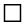 1. Ошибочно перечислены на счет фонда плательщиком или банком два и более раз на основании одного или нескольких платежных поручений;

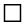 2. Излишне начислены (частичный возврат);

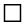 3. Ошибочно уплачены за лиц, освобожденных от уплаты отчислений и взносов в соответствии с пунктом 3 статьи 27, пунктом 7 статьи 28
Закона Республики Казахстан "Об обязательном социальном медицинском страховании", взносы за которых уплачиваются государством;

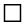 4. Неверно указан код назначения платежа;

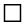 5. В списочной части платежного поручения допущены ошибки в периоде платежа;

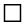 6. Неверно указаны реквизиты плательщика;

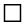 7. Ошибочно перечислены на счет фонда средства, не являющиеся отчислениями и (или) взносами и (или) пеней;

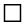 8. Перечислены физическим лицом, не зарегистрированным в качестве индивидуального предпринимателя, лица, занимающегося частной практикой,
а также крестьянского или фермерского хозяйства;

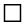 9. Лица, освобожденные от уплаты взносов и отчислений в соответствии с постановлением Правительства Республики Казахстан от 20 апреля 2020 года № 224
"О дальнейших мерах по реализации Указа Президента Республики Казахстан от 16 марта 2020 года № 287 "О дальнейших мерах по стабилизации экономики" по вопросам налогообложения".


      Возврат просим произвести (нужное отметить) по следующим реквизитам:
      ☐ на банковские реквизиты, указанные в платҰжном поручении (документ);
      ☐ при смене банковского реквизита необходимо заполнять следующие реквизиты:
      Наименование плательщика:__________________
      БИН (ИИН):___________________________________
      БИК плательщика:___________________________
      Банк плательщика:___________________________
      ИИК (IBAN) плательщика:____________________ (20-ти значный номер банковского счета)
      Приложение:
      1) заявление о согласии на возврат сумм от физического лица, в пользу которого произведены взносы (при необходимости);
      2) копия платежного документа либо документа, подтверждающего уплату отчислений и (или) взносов и (или) пени.
      Руководитель ________________________________ ____________ Фамилия, имя, отчество (при его наличии) (подпись)
      Главный бухгалтер (при наличии) _____________ ___________ Фамилия, имя, отчество (при его наличии) (подпись)
      Место печати (при наличии)
      Примечание: заявление заполняется на бланке и заверяется печатью (факсимильная подпись не допускается).
					© 2012. РГП на ПХВ «Институт законодательства и правовой информации Республики Казахстан» Министерства юстиции Республики Казахстан
				
      Министр здравоохранения
Республики Казахстан 

А. Цой
Приложение 1 к приказу
Министр здравоохранения
Республики Казахстан
от 27 февраля 2021 года
№ ҚР ДСМ-21Приложение 4
к Правилам и срокам
исчисления (удержания)
и перечисления отчислений
и (или) взносов на обязательное
социальное медицинское страхованиеФорма
Учреждение 226
Программа 066
Подпрограмма 102
Специфика 351
Вид выплат
Кол-во, чел 
Размер взноса государства на обязательное социальное медицинское страхование, подлежащего уплате в фонд, %
Среднемесячная заработная плата, предшествующая двум годам текущего финансового года, определяемая уполномоченным органом в области государственной статистики, тенге
Сумма, тенге
Учреждение 226
Программа 066
Подпрограмма 102
Специфика 351
Трансферты Фонду социального медицинского страхования в виде взносов государства на обязательное медицинское страхование за граждан Республики Казахстан, освобожденных от уплаты взносов в Фонд социального медицинского страхования
в том числе:
дети
лица, зарегистрированные в качестве безработных
неработающие беременные женщины
неработающее лицо (один из законных представителей ребенка), воспитывающее ребенка (детей) до достижения им (ими) возраста трех лет, за исключением лиц, предусмотренных подпунктом 5) настоящего пункта
лица, находящиеся в отпусках в связи с беременностью и родами, усыновлением (удочерением) новорожденного ребенка (детей), по уходу за ребенком (детьми) до достижения им (ими) возраста трех лет
неработающие лица, осуществляющие уход за ребенком-инвалидом
неработающее лицо, осуществляющее уход за инвалидом первой группы с детства
получатели пенсионных выплат, в том числе ветераны Великой Отечественной войны
лица, отбывающие наказание по приговору суда в учреждениях уголовно-исполнительной (пенитенциарной) системы (за исключением учреждений минимальной безопасности)
лица, содержащиеся в следственных изоляторах
неработающие кандасы
многодетные матери, награжденные подвесками "Алтын алқа", "Күміс алқа" или получившие ранее звание "Мать-героиня", а также награжденные орденами "Материнская слава" I и II степени
инвалиды
лица, обучающиеся по очной форме обучения в организациях среднего, технического и профессионального, послесреднего, высшего образования, а также послевузовского образования
неработающие получатели государственной адресной социальной помощи
ИтогоПриложение 2 к приказу
Министр здравоохранения
Республики Казахстан
от 27 февраля 2021 года
№ ҚР ДСМ-21Приложение 1
к Правилам осуществления
возврата плательщикам излишне
(ошибочно) зачисленных сумм
отчислений, взносов и (или)
пени за несвоевременную
и (или) неполную уплату
отчислений и (или) взносовФормаПредседателю Правления
некоммерческого акционерного
общества "Фонд социального
медицинского страхования"
__________________________
(указать фамилию, имя,
отчество (при его наличии))
№ п/п
ИИН
Фамилия Имя Отчество (при его наличии)
Период
Уплаченная сумма
Сумма возврата
1
2
3
…
N